Уважаемые наши папы, дедушки, дяди и мальчики!!!!! От всей души поздравляем Вас с Днем Защитника Отечества!!!23 февраля
Празднуем, ребята!
Всех защитников страны
Мы поздравить рады.

Поздравляйте пап и дядь,
Братика и деда,
Всех их нужно обнимать
И желать победы!

Поздравляем мы и вас,
Наши ребятишки.
Разрешаем пошуметь,
Но чуть-чуть, не слишком!
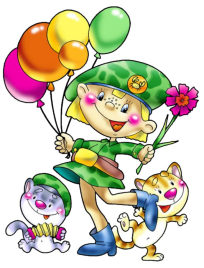 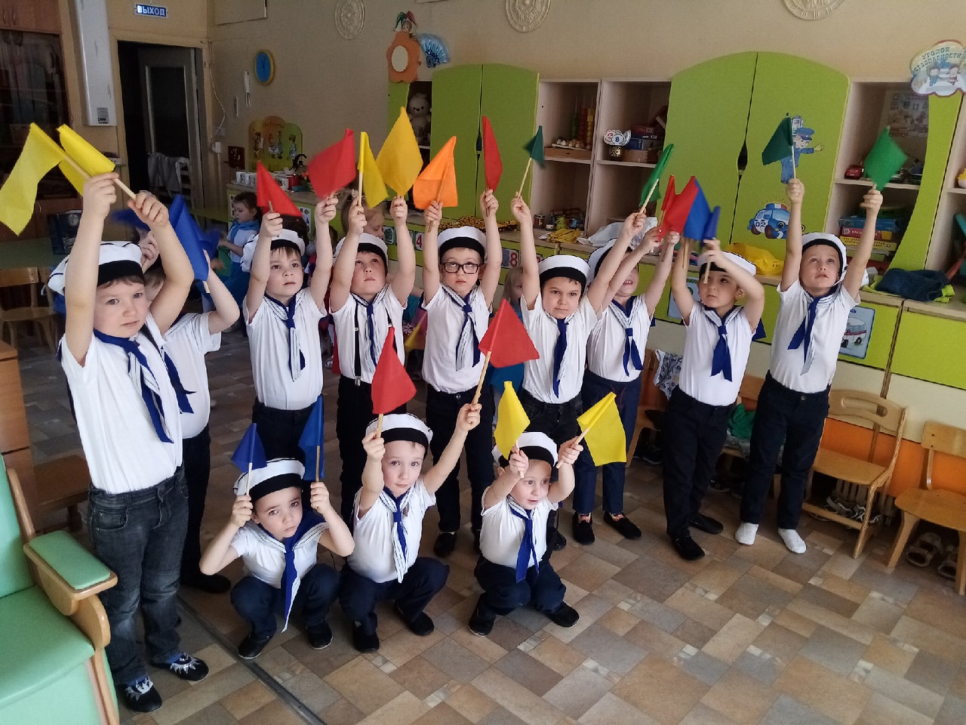 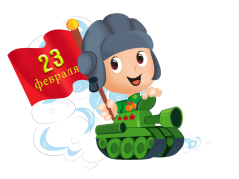 С 23 Февраля
Поздравления от души
Принимайте от нас, папы
И мальчишки-малыши.

Воспитатели желают
Вам защитой нашей быть,
Мальчикам расти быстрее,
Папам мир в стране хранить.

Мы желаем, чтобы солнце
В мирном небе нам сияло,
Чтобы наши с вами дети
Никогда войны не знали.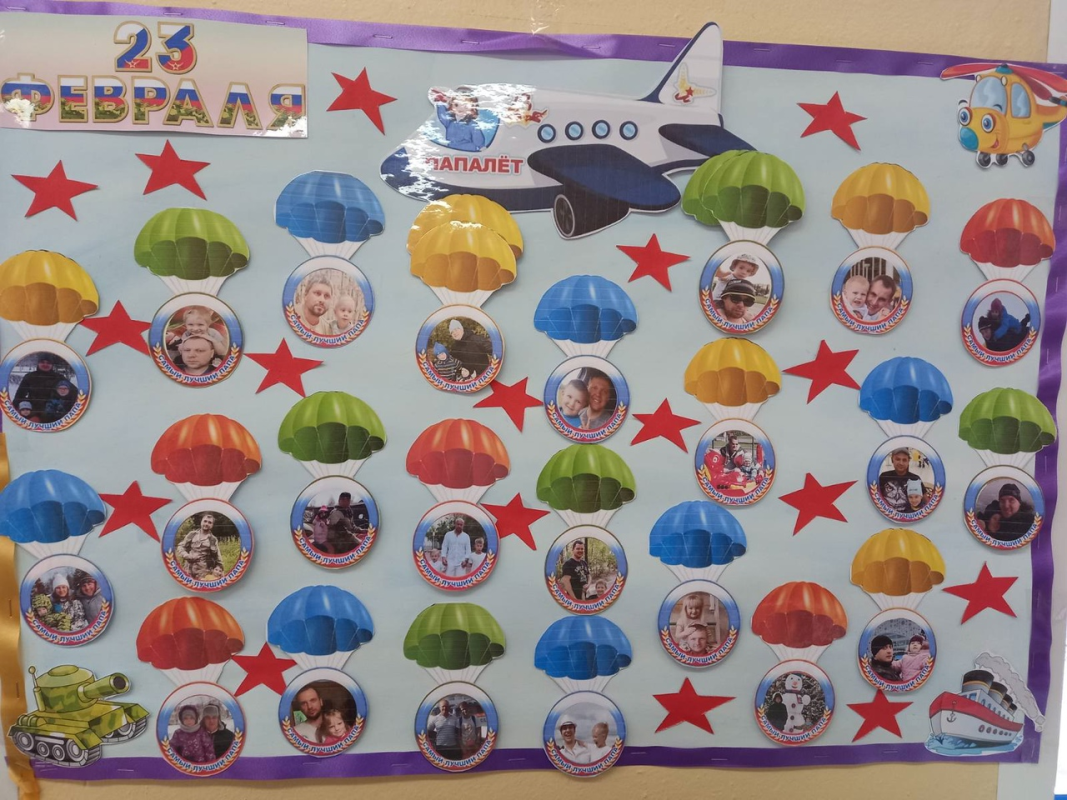 Дети и педагоги 3-дошкольной группы